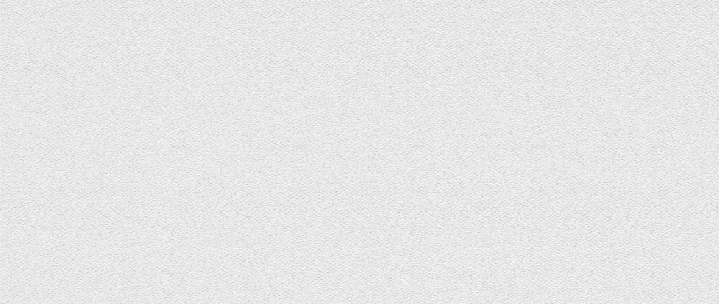 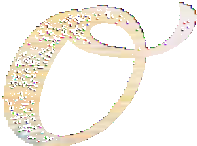 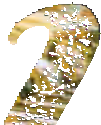 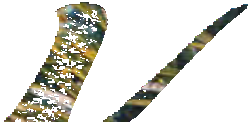 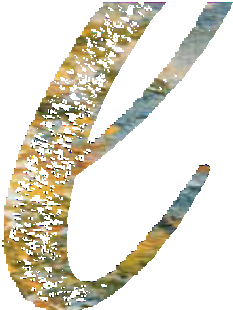 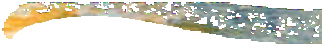 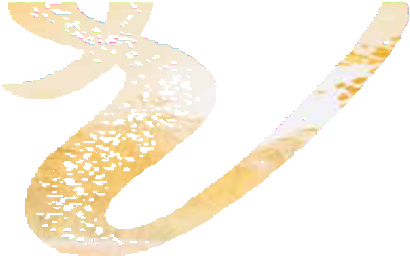 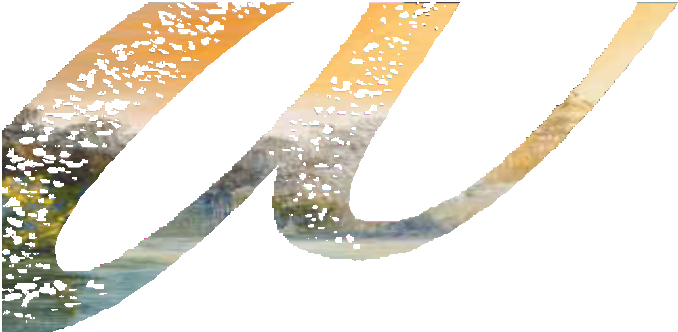 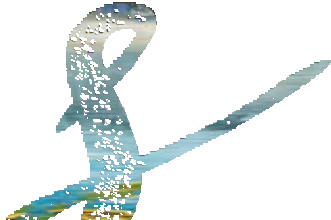 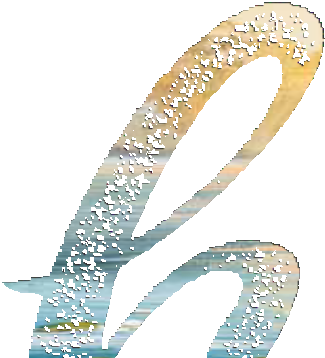 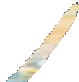 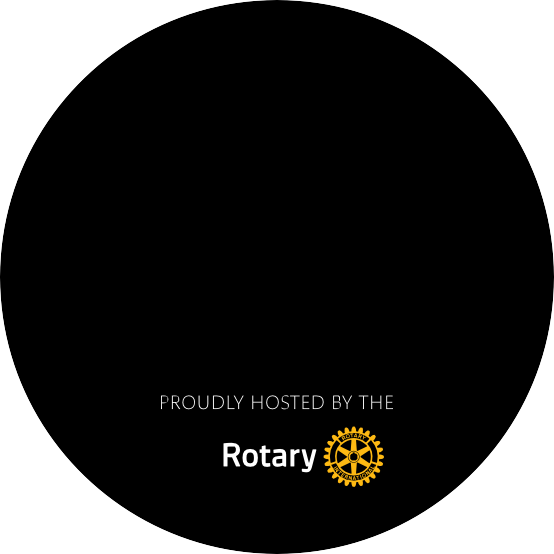 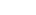 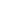 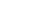 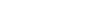 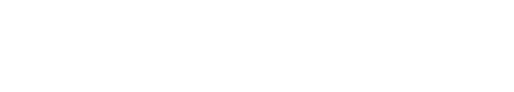 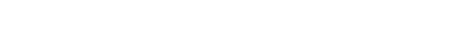 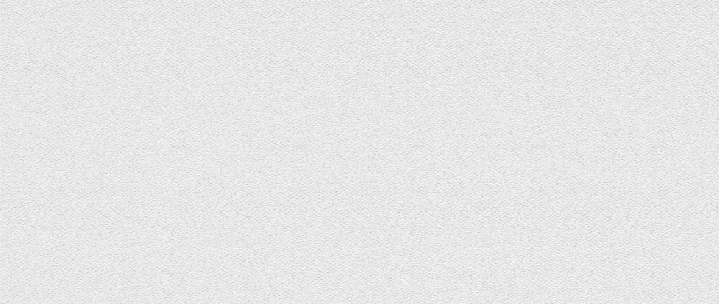 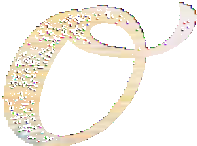 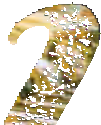 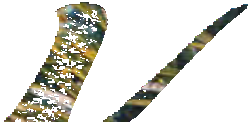 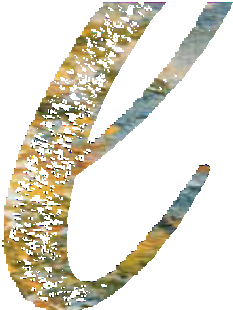 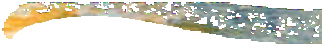 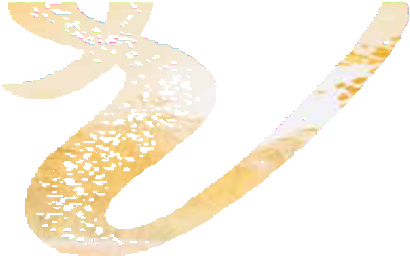 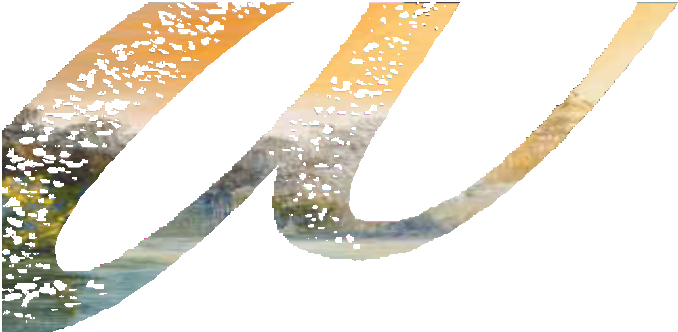 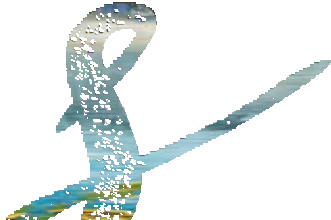 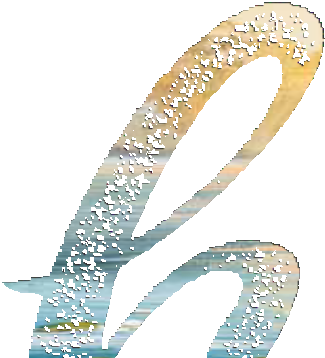 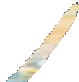 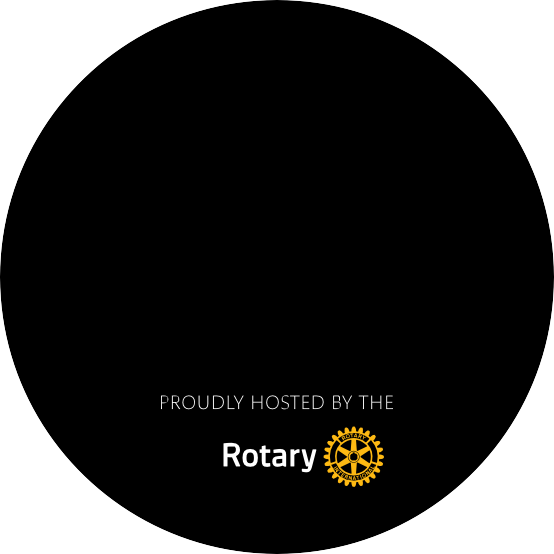 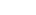 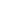 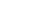 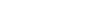 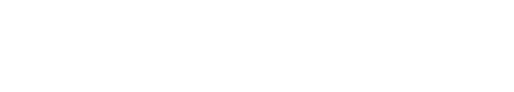 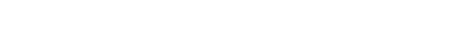 We are pleased to invite you to enter the 44th Wangaratta Art Show and Sale, commencing with the opening Gala Night on Thursday 2nd November, from 6pm.  Show and sale of paintings Friday 3rd to Sunday 5th November, 2017 in Wangaratta, Northeast Victoria. Thanks to some very generous sponsors we have a total prize pool of $7,750 available.This is a non-acquisitive art show (except for Section C).  Monetary awards will be made for the best work for each of the following sections:Section A: Oil or acrylic painting:$3,000 prize, sponsored by Pentarch IndustrialSection B: Watercolour or gouache painting:$1500, prize, sponsored by Wangaratta Motor GroupSection C: Pastel painting (acquisitive):$1000 prize, sponsored by Wangaratta Motor GroupSection D: Work in any two-dimensional medium (other than categories A, B, C and E) ie. collage, textiles etc. not to exceed 1m square: $500 prize, sponsored by Charles Sturt UniversitySection E: Drawing or artists print:$500 prize, sponsored by R & M GibbSection F: Painting, drawing or print of some aspect of North East Victoria:$500 prize, sponsored by The Regional Development CompanySection G: Black and White Photography:$500 prize, sponsored by Garry Nash & CoCreative Excellence Award, Selected from above sections.  Work of art in any medium that demonstrates outstanding creativity:  $250 prize sponsored by Wangaratta Picture Framing.2017 WANGARATTA ART SHOW CONDITIONS OF ENTRYAll fully completed entry forms must be completed and in the hands of the organizers by Friday 13th October 2017. Only current original work by artists, resident in Australia will be accepted.All works will be presented for sale to the public at the price stated on the entry form, with the exception of  Section C winning painting which is acquisitive. The organizers retain the right to not make an award when, in the opinion of the Judge, there is no work of a suitable standard in the particular section.The Organizers will deduct 25% commission from all sales and the proceeds to the artists will be paid within 28 days of the close of the art show. The Rotary Club of Appin Park Wangaratta is a charitable organisation and is not registered for GST, it neither charges nor claims GST.A non-refundable fee of $10 per work must accompany the entry form for all entries. A maximum of five entries only will be accepted from any one entrant. Entries in Sections A, B, C, D, E can also be entered in Section F if appropriate.Each work must be ready to hang commercially, with name and address and section entered and title clearly lettered and fixed to the back of the entry.Any transport and insurance costs must be met by the artist. All possible care will be taken but no liability will be accepted by the organizers for any loss or damage to works of art.If there is insufficient space to hang all entries, the organizers reserve the right not to display some entries. However, all entries will be included in the judging. Paintings, prints and drawings must not exceed 1.5 meters in any direction.The work that receives the section F award shall also be eligible for the award for the section in which it is entered.The organizers reserve the right to photograph any entry for publicity purposes. Visa and Mastercard facilities are available.Delivery of Works: Works are to be delivered between the hours of 10am and 4pm on Monday 30th October or Tuesday 31st October 2017 to the Uniting Church Hall, 10 Rowan Street, Wangaratta. Available couriers include Noble Art Courier, 43 Box Street, Doveton 3177 Ph. 03 9792 1272,Cas Art - Courier Service: 26 Bolton Street, Wagga Wagga NSW- Ph:02 6931 9315 Mobile 0412 564 233 or Canny’s Carrying, 46 Derrimut Dr Derrimut VIC 3030, Ph: (03) 9394 1144.Return of unsold Works: Unsold works may be collected from the art show on Monday 6th November, between 9.00am and 1.00pm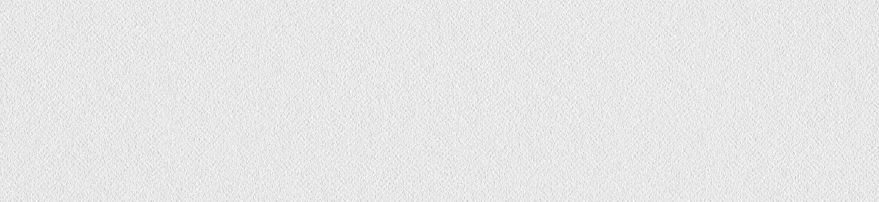 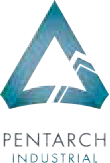 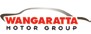 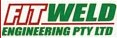 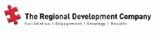 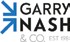 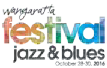 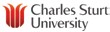 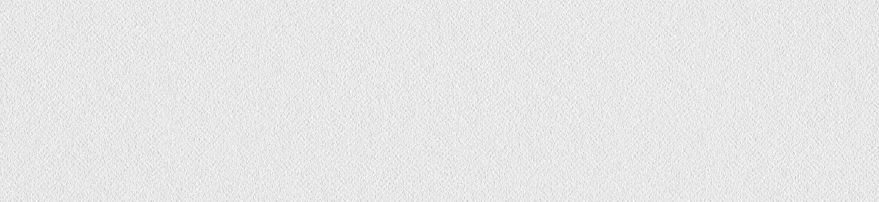 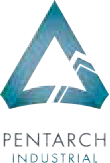 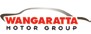 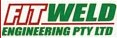 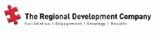 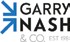 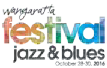 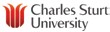 44th WANGARATTA  ART SHOW 2017 ENTRY FORMOnline registration at http://wangarattaartshow.eventbrite.com.au/ Is preferred. If you are unable to register online please complete this form and return it, along with your registration fee, to the event organizers by Friday 13 October.     Title:   Dr/Mr/Mrs/Ms/Miss    First name:	Surname  	     Address: 	Postcode: 	Phone:	Email:  	Bank details for receipt of prize and sale proceeds:Account Name	BSB	Account number  	*Above details mandatory  I have attached a curriculum vitae (some information about myself) to accompany my artwork.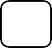 I hereby agree to all conditions set by the Organizing Committee.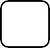  	PAYMENT	  	Entry fees payable to 
Rotary Club of Appin Park Wangaratta  

By Direct Credit: 
BSB No:- 633-000 Account No:- 112406475Signed: ……………………………………………………………………..	Date: ……………………………………….. 	DELIVERY AND RETURN INSTRUCTIONS	Delivery instructions	Return instructionsRETURN THE ENTRY FORM TORotary Club of Appin Park Wangaratta Art Show 2017 - P.O. Box 329, Wangaratta, Vic 3676 Deadline for entries is Friday 13th October 2017Title of artworkEntry fee per itemYouritem’s sale priceMediumSections enteredSections enteredSections enteredSections enteredSections enteredSections enteredSections entered$10ABCDEFGOPTIONAL: Attendance at Gala Art Show Opening- 6pm on Thursday 2nd November 2017 at the Uniting Church Hall, 10 Rowan St, Wangaratta. Cost $30. Gourmet Canapes from Rinaldo’s Casa Cucina and drinks included.Total cost:$